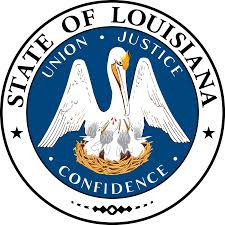 State of louisianaEmergency Medical Services Certification Commission2014Annual Report      Emergency Medical Services Certification Commission7173 Florida Blvd. Suite ABaton Rouge, La 70806Phone 225.925.7200 • Fax 225.925.3832https://wwwprd.doa.louisiana.gov/boardsandcommissions/home.cfmTable of ContentsEMS Certification Commission Members	1Executive Summary	2Standards of Out-of-hospital Practice	3Discipline and Regulation of EMS Professionals	3Standards for Educational Programs	3Impacting Legislation	4Legal Authority	4Proposed Meeting Schedule for 2015	4EMS Certification Commission MembersThe EMS Certification Commission is composed of ten voting members appointed by the governor.Administrative Assistant: None at this timeExecutive SummaryThe purpose of the Annual Report is to reflect the activities and actions of the Commission for the period of January 1, 2014 to December 31, 2014, and to provide data relative to the number and nature of the hearings conducted under the provisions of R.S. 40:1232.7. The Commission conducted six meetings this fiscal year, three of which were official meetings of the full commission where hearings were conducted; and, another three meetings were held to conduct settlement conferences.The EMS Certification Commission is created under R.S.40:1232.2 to safeguard life and health of the citizens of Louisiana. To fulfill this purpose, the Commission is delegated the responsibility to:Establish and publish standards of out-of-hospital practiceRegulate the scope of practice of Emergency Medical Service professionalsDiscipline and regulate the practice of Emergency Medical Services professionals; andEstablish standards for educational programs preparing individuals for out-of-hospital practice.The Commission, under R.S. 40:1232.3 (A) shall recommend to the bureau requirements and standards of practice for individuals seeking to be certified. Ten motions were passed on this item.The Commission, under R.S. 40:1232.3 (A) shall approve requirements and standards of practice submitted by the bureau for emergency medical personnel. Four motions were passed on this item.The Commission, under R.S. 40:1232.3 (A) shall conduct disciplinary hearings for emergency medical personnel, request that the bureau conduct investigations as necessary, and cause the prosecution of any individual who violates any provision of R.S.40: 1232 et seq. During the fiscal year, the EMS Certification Commission reviewed 268 cases, and disciplinary action was taken as a result of 67 substantiated violations.The Commission, under R.S. 40:1232.3 (A) shall recommend continuing education requirements and standards to the bureau in accordance with criteria established by the National Registry of Emergency Medical Technicians for individuals seeking to renew a certificate. No motions were made or passed during this fiscal year which would impact Standards for Educational Programs.Standards of Out-of-hospital PracticeThe Commission, under R.S. 40:1232.3 (A) shall recommend to the bureau requirements and standards of practice for individuals seeking to be certified.The following motions were made and passed during this fiscal year:No motions were made or passed during this fiscal year which would impact Standards for Educational Programs.Scope of Practice of EMS ProfessionalsThe Commission, under R.S. 40:1232.3 (A) shall approve requirements and standards of practice submitted by the bureau for emergency medical personnel.No such motions were made or passed during this fiscal year.Discipline and Regulation of EMS ProfessionalsThe Commission, under R.S. 40:1232.3 (A) shall conduct disciplinary hearings for emergency medical personnel, request that the bureau conduct investigations as necessary, and cause the prosecution of any individual who violates any provision of R.S.40: 1232 et seq. No motions were made or passed during this fiscal year which would impact Standards for Educational Programs.The EMS Certification Commission renders decisions on all questionable applications for certification, reinstatement, the right to practice as an EMS student, and eligibility for the National Registry exam or entry or progress into any clinical or field internship aspects of an EMS course. The Commission also receives and renders decisions on complaints against any person engaged in any conduct proscribed by R.S. 40:1232.6. During the fiscal year, the EMS Certification Commission reviewed 268 cases.Standards for Educational ProgramsThe Commission, under R.S. 40:1232.3 (A) shall recommend continuing education requirements and standards to the bureau in accordance with criteria established by the National Registry of Emergency Medical Technicians for individuals seeking to renew a certificate.No motions were made or passed during this fiscal year which would impact Standards for Educational Programs.Impacting LegislationThe Commission, under R.S. 40:1232.3 (A) shall adopt rules and regulations to implement the provisions of R.S.40:1232 et seq. The EMS Certification Commission did not amend or adopt any rules related to the implementation of the provisions of R.S. 40:1232 et seq.Legal AuthorityThe EMS Certification Commission is defined under R.S. 40:1232.2-11. The rules and regulations of the EMS Certification Commission are defined in LAC Title 46 Part XXXVIII. Proposed Meeting Schedule for 2015Jan. 23, 2015 Mar. 27, 2015 May 29, 2015 July 24, 2015 Sept. 25, 2015 Dec. 04, 2015VacantProfessional Firefighters Association of LouisianaKen Rousseau, Acting ChairEMS Public AdministratorMichael Doiron, SecretaryLouisiana Municipal AssociationVacantLouisiana State Nurses Association Kenneth C. SalzerEMT ParamedicDr. Jeffrey ElderAmerican College of Emergency PhysiciansDr. Cristina M. ZeretzkeAmerican Academy of PediatricsDr. Lance StukeAmerican College of SurgeonsVacantLouisiana State Medical SocietyMark MajorsEMS Private AdministratorJames WoodEMT Basic